Week-by-Week Course Planning Template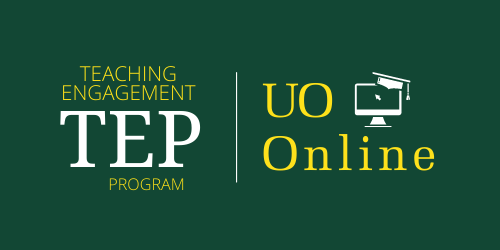 Course title: Course description: Intended learners/audience: e.g., majors, minors, grad studentsTheme(s): e.g., concepts or principles you want to reinforce throughout the course Course Learning Objectives: Objective 1Objective 2Objective 3WeekModule-Level Learning ObjectivesStudents will be able to do these specific things which lead toward the broader course-level learning objectives Assignments or AssessmentsStudents will practice or demonstrate their learning in these ways…Formative Feedback…and receive this formative feedback on their efforts through these channels….Learning Activities…as they experience these types of activities or engage in these interactions with the instructor and other students…Lecture Topics, Readings, or 
Other Resources…and complete these readings and/or access these lectures and resources.12345678910F